令和６年６月３日関係団体の皆様、ケアラー当事者の皆様京都市会　京都市ケアラー支援条例（仮称）制定プロジェクトチーム　事務局：京都市会事務局調査課　TEL:０７５-２２２-３６９７京都市ケアラー支援条例(仮称)に係る意見募集について（依頼）　京都市会では、議員提案による京都市ケアラー支援条例（仮称）の制定に向け、各会派の代表者で構成するプロジェクトチームを設置し、取組を進めています。この度、条例案の検討に当たり参考とするため、関係団体の皆様やケアラー当事者の皆様からの御意見を下記のとおり募集しますので、御回答くださいますよう、御協力をお願いいたします。記１　意見募集期間　　令和６年６月２０日(木)まで→　期限を令和６年６月３０日（日）までに延長します。ぜひご意見をお寄せください！２　提出方法と提出先別紙様式（別紙１【関係団体様用】、別紙２【ケアラー当事者様用】）又は任意様式を御使用のうえ、下記いずれかの方法にて御提出ください。　※任意様式の場合は、「京都市ケアラー支援条例（仮称）についての意見」である旨を明記してください。３　ケアラー当事者の方への意見募集の御紹介のお願い　プロジェクトチームでは、関係団体の皆様のほかにも、当事者の皆様からも御意見をお伺いしたいと考えております。各団体において御存知の当事者がおられましたら、本件意見募集について、その方々にも御紹介いただけますと幸いです。４　御意見の活用について　　御提出いただいた御意見は、プロジェクトチームにおける条例案の検討に当たり活用させていただきます。また、プロジェクトチーム会議資料として、京都市会ホームページ等で公開いたします。５　留意点 御意見の公開時には、個人情報など公開に適さない部分については適宜、割愛いたしますので御了承願います。 今回は、条例案の作成に当たっての関係団体及びケアラー当事者に向けた意見募集です。市民意見募集（パブリックコメント）については、別途実施を予定しています。６　今後の予定　　プロジェクトチームにおいて条例案の検討を進め、令和６年９月市会において、市会議員全員の共同提案により、全会一致で可決を目指します。　京都市ケアラー支援条例(仮称)に係る意見募集　様式京都市ケアラー支援条例(仮称)に係る意見募集　様式※氏名・住所・連絡先は、必ずしも御記入いただく必要はございません。郵便〒604-8571京都市中京区寺町通御池上る上本能寺前町488番地京都市会事務局調査課　宛ＦＡＸ075-222-3713　　※宛先に「調査課　宛」と記載してください。電子メールseimuchosa@city.kyoto.lg.jp件名に「京都市ケアラー支援条例（仮称）についての意見」と記載してください。持参京都市会事務局調査課（京都市役所　本庁舎２階）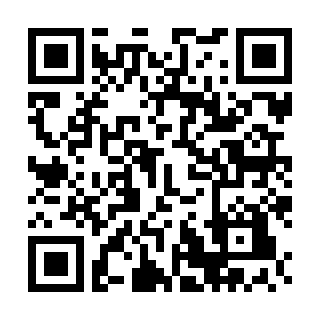 ※土日祝日を除く8時45分から17時30分まで（12時から13時までを除く）。応募フォームhttps://sc.city.kyoto.lg.jp/multiform/multiform.php?form_id=8459団体名代表者名団体の　所在地 連絡先電話　　　　：　　　　-電子メール　：その他　　　：電話　　　　：　　　　-電子メール　：その他　　　：電話　　　　：　　　　-電子メール　：その他　　　：電話　　　　：　　　　-電子メール　：その他　　　：意見記入欄（欄が足りない場合は、別紙に記載し添付してください）氏名 住所 連絡先電話　　　　：　　　　-電子メール　：その他　　　：（連絡先を御記入いただいた方については、御意見の内容等について、個別にお問合せさせていただく場合がありますので、御了承ください。）意見記入欄（欄が足りない場合は、別紙に記載し添付してください。）